Briefing Paper – Environmental Committee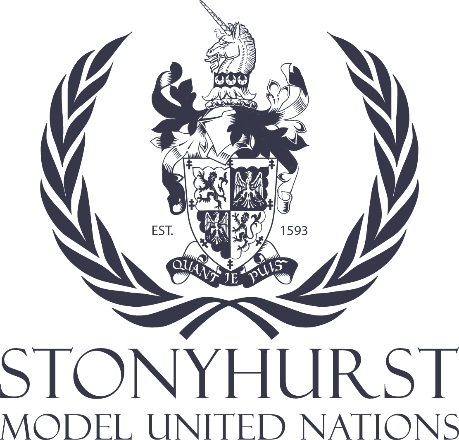 Chair: Virginia LiottaCo-Chair: Giorgia VernacchiaTopic: Biodiversity Conservation and Preservation: A Global ImperativeIntroduction: Biodiversity, the rich tapestry of life on our planet, is facing unprecedented threats due to human activities. This briefing paper aims to underscore the critical need for concerted international efforts toward biodiversity conservation and preservation. It will highlight examples of countries within the United Nations that exemplify both challenges and successful approaches in this domain.Current Status: The planet is experiencing a biodiversity crisis, with a rapid loss of species due to various human activities. The International Union for Conservation of Nature (IUCN) Red List identifies over 38,000 species as threatened with extinction, including mammals, birds, amphibians, reptiles, and plants. Factors contributing to their endangerment include habitat loss, climate change, pollution, overexploitation, and invasive species.Significance of Endangered Species Conservation: Endangered species play a crucial role in maintaining ecosystem stability and resilience. Their disappearance can disrupt food chains, alter habitats, and lead to a loss of ecosystem services essential for human survival, such as pollination, pest control, and clean water.Challenges: Habitat Loss and Fragmentation: Destruction and fragmentation of habitats due to human activities, including deforestation, urbanization, and agricultural expansion, remain significant threats to endangered species.Illegal Wildlife Trade: The illegal trade of endangered species and their parts continues to drive many species towards extinction.Climate Change: Rapid changes in climate patterns affect the distribution and survival of species, pushing them beyond their adaptive capacities.Proposed Solutions:Habitat Protection and Restoration: Implementing strict regulations to safeguard critical habitats, establishing protected areas, and promoting reforestation and habitat restoration initiatives.Combatting Illegal Wildlife Trade: Strengthening law enforcement, enhancing international cooperation, and raising awareness to combat poaching and illegal trade.Climate Change Mitigation and Adaptation: Implementing policies to reduce greenhouse gas emissions, promoting resilient ecosystems, and supporting species' adaptive capacities.Conserving biodiversity and protecting endangered species require urgent and coordinated efforts at the international level. It is imperative for nations to collaborate, share resources, and implement comprehensive strategies to safeguard these invaluable components of our planet's natural heritage.Draft resolution: Calls upon all member states to strengthen their national legislation and enforcement mechanisms to protect and preserve critical habitats essential for the survival of endangered species.Urges member states to collaborate and allocate resources for the establishment and effective management of protected areas and wildlife reserves to safeguard biodiversity.Encourages the promotion of sustainable land-use practices, including reforestation, afforestation, and habitat restoration initiatives, to mitigate habitat loss and fragmentation.Calls for increased international cooperation and capacity-building efforts to combat illegal wildlife trade through stricter regulations, law enforcement, and public awareness campaigns.Requests the development and implementation of climate change adaptation strategies that consider the impact on biodiversity and aim to enhance the resilience of ecosystems and species.Calls for the allocation of financial resources, including international aid and funding mechanisms, to support developing countries in their efforts towards biodiversity conservation and endangered species protection.Encourages educational programs at national and international levels to raise awareness about the importance of biodiversity conservation and the role of individuals in preserving ecosystems.Sources and further information:IUCN Red List of Threatened Species Document Display | NEPIS | US EPAConservation | Stanford Woods Institute for the Environment Biodiversity: state of habitats and species (europa.eu) Aichi Biodiversity Targets (cbd.int)